Programme  2014Confrérie de la Chaîne des RôtisseursBailliage de Luxembourg   7/03 Assemblée GénéraleHôtel Cravat, Luxembourg   13/04 Déjeuner des Bailliages Bas-Rhin (Alsace), Pfalz-Saar-Mosel, Luxembourg et BelgiqueAuberge du Cheval Blanc   F-67510 Lembach   17/05 Dîner aux AspergesHôtel Weidendall, Kopstal28/06 Dîner du Solstice d’étéHôtel Mercure - Kikuoka Golf Resort, Canach29/11 Dîner de Fin d’AnnéeRestaurant Steinmetz, BechConfrérie de la Chaîne des Rôtisseurs a.s.b.l.14, op der HeedL-1747 Luxembourgwww.chaine.lu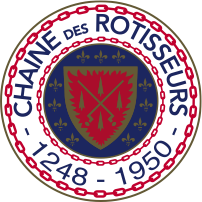  de  des Rôtisseurs a.s.b.l.Bailliage du Grand-Duché de Luxembourga le grand plaisir de vous inviter auDîner du Solstice d’Étéchez notre confrère Maximilian Von HochbergMaître-RôtisseurHôtel Mercure – Kikuoka Golf ClubScheierhaffL – 5412 CanachTél. : +352 26 35 41 - Fax : +352 26 35 44 44H2898@accor.comSamedi, le 28 juin 2014 à 19.30 hrs Tenue de ville & Ruban Sautoir de rigueurLes Vins :Les vins servis pendant le dîner sortent des caves de nos membres vignerons.(Vins pendant le repas -> paiement individuel sur place)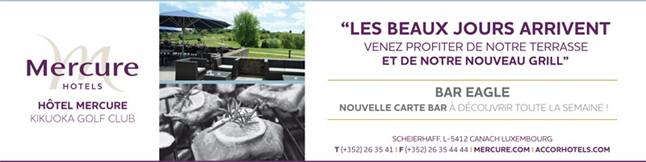 Francis Sandt                              Claude Linster    Bailli-Délégué, Argentier            Conseiller gastronomiqueDÎNERApéritifCrémant Privat Cuvée, GalesAmuse-boucheLe MenuMontadito de scampis sur sa pomme ratte et son pesto de roquette***Foie gras mi-cuit à la vanille et au rhum, gelée fine de porto rouge et pain perdu***Magret de Canard, jus aux parfums de la garrigue, fenouil et asperges vertes braisées***Délice aux grillottes au doux parfum de violettes110.- € - eaux minérales et café comprisMerci de bien vouloir nous renvoyer la fiche d’inscription par fax au +352 76 90 88 ou par courrier le 20 Juin 2014 au plus tard.Paiement au CCPLULL  IBAN LU20 1111 0281 5727 0000de la Chaîne des Rôtisseurs vaut inscription.
